История семьи Буровых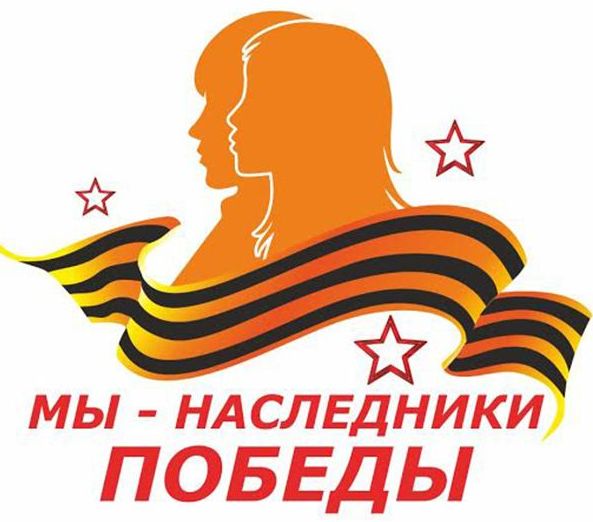 Я хотел бы рассказать историю любви моих прародителей, которая удивительным образом связана с самыми трагическими событиями истории родного города.Иван Сергеевич Буров (05.04.1918- 19.03.1990) Служил в звании старшины первой статьи на подводной лодке Щ-310 штурманским электриком (1938-1947г.г.), Краснознамённый Балтийский флот, г. Кронштадт.Боевые награды: орден Красного Знамени и два ордена Красной Звезды, орден Отечественной войны II степени, медали «За оборону Ленинграда», «За взятие Кенигсберга», «За победу над Германией…»За время войны лодка совершила несколько боевых выходов в Балтийское море, в которых потопила 9 вражеских кораблей. Командир лодки – Герой Советского Союза, капитан I ранга Д.К.  Ярошевич. Бурова (Колпакова) Валентина Михайловна (13.02.1922-17.05.2007) Семья Колпаковых эвакуировалась, а Валентина осталась, ей было 20 лет.  Всю блокаду жила в Ленинграде, работала швеёй на швейной фабрике им. Володарского, шила военную форму, шинели, рукавицы для фронта. Как работник, она получала по карточкам 250 г хлеба (не работающие -125 г) на один день.А в ночное время дежурила на крыше фабрики в пожарной дружине. Тушили зажигательные бомбы, сбрасываемые с вражеских самолётов на крыши домов. В летнее время Валя вместе со всеми ленинградцами выезжала за город, где копали противотанковые рвы и окопы для солдат.Награждена медалью «За оборону Ленинграда».Познакомились Валентина и Иван в Ленинграде зимой 1943 года, когда лодка стояла на ремонте и Иван был в увольнении. На свидание он принес девушке шоколад, немного хлеба. Валентина позже удивлялась, как красавец матрос разглядел её, закутанную в фуфайку и тёплый платок, в лютый мороз.Иван вернулся на подводную лодку. Встречались они только в редкие дни увольнения, пока лодка была в ремонте. В одно из увольнений Иван предложил Валентине выйти за него замуж. Регистрировались в ЗАГСе Октябрьского района, свадьбу сыграли в тот же день - 27 января 1944 г. Матросы с подлодки принесли хлеб, картошку, продукты из своих пайков, что получали на флоте. Свадьба проходила в доме на Бульваре Профсоюзов (сейчас Конногвардейский проспект), где жила семья Валентины. Вечером из всех домов выбегали жители города на набережную Невы смотреть неожиданный салют. 
Это был салют в честь снятия блокады Ленинграда! Автор сочинения Андросова Полина обучающаяся 11А класса ГБОУ школа №605